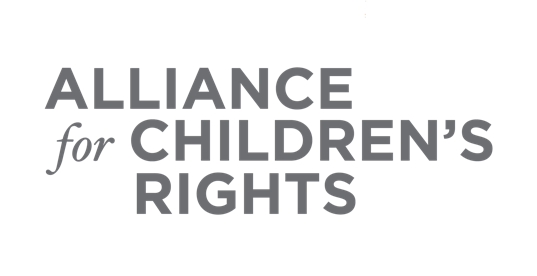 CERTIFICATE OF COMPLETIONDisability Rights in Child Care SettingsPresenters:Giani Interiano BrownThis certifies that                                                          attended the 2 hour “Disability Rights in Child Care Settings” Webinar Training on February 15, 2023.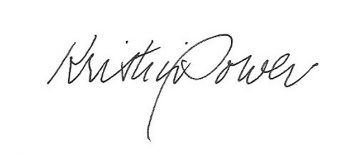 Attendee Signature							Kristin Power									VP, Policy and AdvocacyAlliance for Children’s Rights